Plano de Aula – Robótica Educacional (FOCORE / SME) 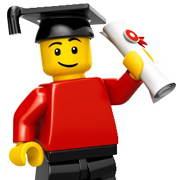 Escola Municipal Professora Josefa Botelho – Natal/RNProf.: Thiago Antonio Datas: 20/11/2019 e 21/11/2019 Série: 7º Ano ATema da Aula: Montagem de robôs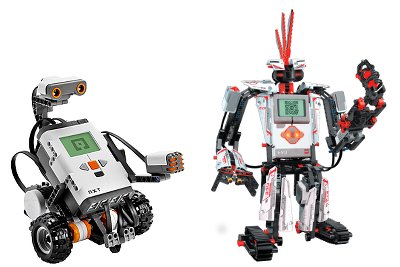 Unidade Temática: MatemáticaObjetivos de conhecimento:Cálculos de porcentagens e de acréscimos e decréscimos simplesHabilidades:EF07MA02 - Resolver e elaborar problemas que envolvam porcentagens, como os que lidam com acréscimos e decréscimos simples, utilizando estratégias pessoais, cálculo mental e calculadora, no contexto de educação financeira, entre outros.Objetivos:Resolver situações-problema cotidianas envolvendo o cálculo de uma variação percentual para determinação de aumentos e descontos.Recursos Didáticos:Textos impressos com perguntas em envelopes:Fita adesivaQuadro e pincelMetodologia:	Separados em grupos, no total de quatro, onde cada grupo ficará responsável por um kit – “carrinho”. Tomando como base um vídeo com os detalhes e imagens de um robô montado, os alunos precisarão responder questões para ter acesso às peças do kit, para poder montar seu próprio robô. Acertando as perguntas, recebem as peças e dão sequência na montagem de seus elementos.   Avaliação:Comunicação, interação e utilização de conceitos.